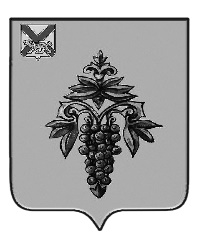 ДУМА ЧУГУЕВСКОГО МУНИЦИПАЛЬНОГО округа Р  Е  Ш  Е  Н  И  ЕПринято Думой Чугуевского муниципального округа«30» июля 2021 годаСтатья 1.            Установить пороговое значение среднемесячного дохода, приходящегося на каждого члена семьи или одиноко проживающего гражданина кратным к величине прожиточного минимума на душу населения, действующего на территории Приморского края на момент подачи заявления, но не менее его трехкратной величины.Статья 2.            Установить пороговое значение стоимости имущества, подлежащего налогообложению кратным средней рыночной стоимости одного квадратного метра общей площади жилья, сложившейся на территории муниципального образования, но не менее его десятикратного размера.Статья 3. Установить среднюю рыночную стоимость одного квадратного метра общей площади жилья, сложившуюся на территории Чугуевского муниципального округа, в размере 45000,00 рублей.Статья 4. Признать утратившим силу Решение Думы Чугуевского муниципального округа от 26 декабря 2014 года № 554-НПА «Об установлении порогового значения размера дохода и стоимости имущества, подлежащего налогообложению, в целях признания граждан малоимущими и предоставления им по договорам найма жилых помещений муниципального жилищного фонда». Статья 5. Настоящее решение подлежит официальному опубликованию.«03»_августа 2021 г.№ 250 - НПА Об установлении порогового значения размера дохода и стоимости имущества, подлежащего налогообложению, в целях признания граждан малоимущими и предоставления им по договорам найма жилых помещений муниципального жилищного фондаГлава Чугуевского муниципального округа  Р.Ю. Деменёв